ГОСТ 21.206-93МЕЖГОСУДАРСТВЕННЫЙ СТАНДАРТСИСТЕМА ПРОЕКТНОЙ ДОКУМЕНТАЦИИДЛЯ СТРОИТЕЛЬСТВАУСЛОВНЫЕ ОБОЗНАЧЕНИЯТРУБОПРОВОДОВМЕЖГОСУДАРСТВЕННАЯ НАУЧНО-ТЕХНИЧЕСКАЯ КОМИССИЯПО СТАНДАРТИЗАЦИИ И ТЕХНИЧЕСКОМУ НОРМИРОВАНИЮ В СТРОИТЕЛЬСТВЕМОСКВАПредисловие1 РАЗРАБОТАН Государственным проектным, конструкторским и научно-исследовательским институтом “СантехНИИпроект” и Центральным научно-исследовательским и проектно-эксперименталь-ным институтом по методологии, организации, экономике и автоматизации проектирования (ЦНИИпроект)ВНЕСЕН Госстроем России2 ПРИНЯТ Межгосударственной научно-технической комиссией по стандартизации и техническому нормированию в строительстве 10 ноября 1993 г.За принятие проголосовали:3 ВВЕДЕН В ДЕЙСТВИЕ с 1 июля 1994 г. в качестве государственного стандарта Российской Федерации Постановлением Госстроя России от 5 апреля 1994 г. № 18—304 ВЗАМЕН ГОСТ 21.106—785 ПЕРЕИЗДАНИЕ. Август 1995 г.МЕЖГОСУДАРСТВЕННЫЙ СТАНДАРТСистема проектной документации для строительстваУСЛОВНЫЕ ОБОЗНАЧЕНИЯ ТРУБОПРОВОДОВSystem of building design document.Pipelines. Symbols for presentationДата введения 1994—07—011 Настоящий стандарт устанавливает условные обозначения трубопроводов и их элементов на чертежах и схемах технологических, тепломеханических, санитарно-технических и других систем, сетей, коммуникаций при проектировании предприятий, зданий и сооружений различного назначения.2 Условное обозначение трубопровода состоит из графического условного обозначения или упрощенного изображения трубопровода и буквенно-цифрового или цифрового обозначения транспортируемой среды, характеризующего ее вид, назначение и параметры.Буквой или первой цифрой обозначают вид транспортируемой среды, последующими цифрами — назначение и/или параметры транспортируемой среды.3 Графические условные обозначения и упрощенные изображения трубопроводов и их элементов приведены в таблице 1.4 Видимые участки проектируемых трубопроводов изображают сплошной толстой основной линией, невидимые (например, в перекрытых каналах) — штриховой линией той же толщины.Существующие трубопроводы изображают соответственно сплошной или штриховой тонкой линией.Таблица 1* Изображают в соответствии с их действительной конфигурацией5 При изображении трубопровода на чертеже (схеме) буквенно-цифровые или цифровые обозначения указывают на полках линий-выносок или над линией трубопровода, а в необходимых случаях  в разрывах линий трубопроводов (рисунок 1).Рисунок 1Рисунок 26 При упрощенных графических изображениях трубопровода ( две линии) буквенно-цифровые или цифровые обозначения указывают на полках линий-выносок (рисунок 2) или непосредственно над графическим изображением трубопровода (рисунок 3).Рисунок 37 Количество проставляемых буквенно-цифровых или цифровых обозначений на линиях трубопроводов должно быть минимальным, но обеспечивающим понимание чертежа (схемы).УДК 691:002:006.354             Ж01             ОКСТУ 0021Ключевые слова: чертежи, схемы, условные обозначения трубопроводов, условные обозначения элементов трубопроводовНаименование государстваНаименование органа государственного управления строительствомАзербайджанская РеспубликаГосстрой Азербайджанской РеспубликиРеспублика АрменияГосупрархитектуры Республики АрменияРеспублика БеларусьГосстрой Республики БеларусьРеспублика КазахстанМинстрой Республики КазахстанКыргызская РеспубликаГосстрой Кыргызской РеспубликиРоссийская ФедерацияГосстрой РоссииРеспублика ТаджикистанГосстрои Республики ТаджикистанУкраинаМинстройархитектуры УкраиныНаименованиеУпрощенное изображениеУсловное обозначение1 Трубопровод2 Трубопровод с вертикальным стояком, направленным вниз 3 Трубопровод с вертикальным стояком, направленным вверх4 Трубопровод гибкий5 Пересечение трубопроводов без соединения6 Соединение элементов трубопроводаа) общее назначениеб) фланцевоев) муфтовое резьбовоег) муфтовое быстро-разъемноед) раструбное7 Конец трубопровода с заглушкой (пробкой):а) общее обозначениеб) фланцевыйв) муфтовый резьбовойг) раструбный8 Части соединительные трубопровода:а) крестовина*б) тройник*в) отвод*г) переход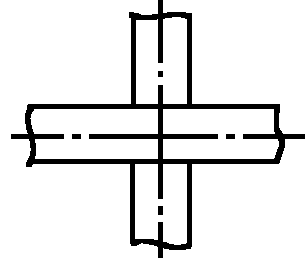 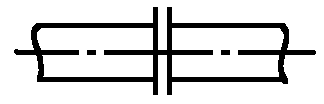 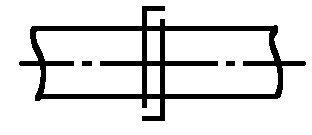 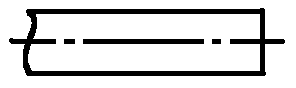 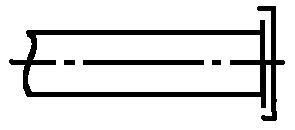 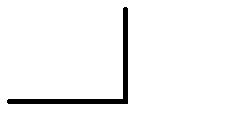 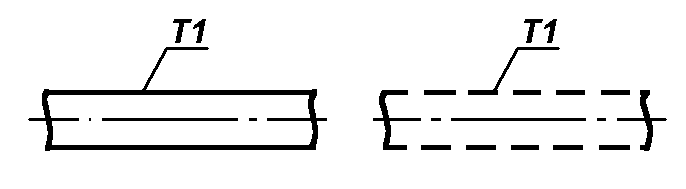 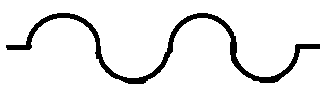 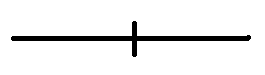 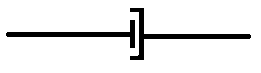 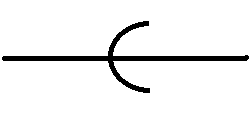 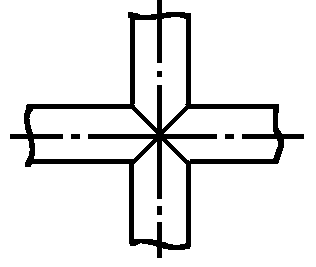 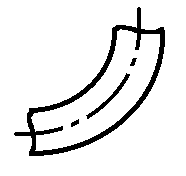 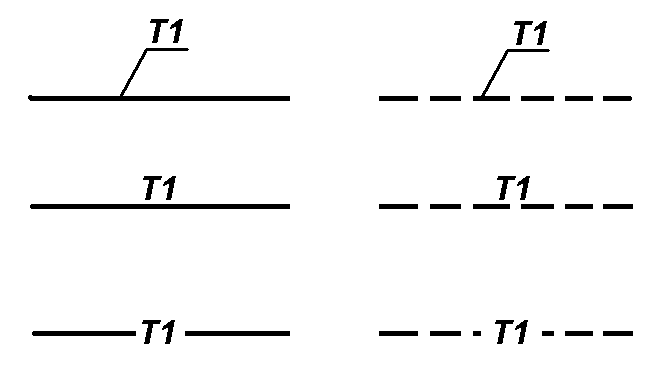 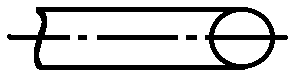 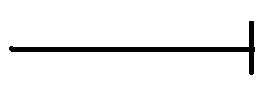 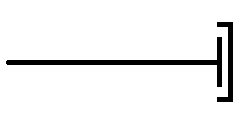 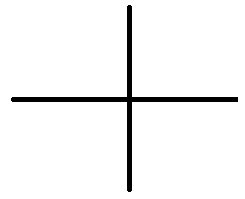 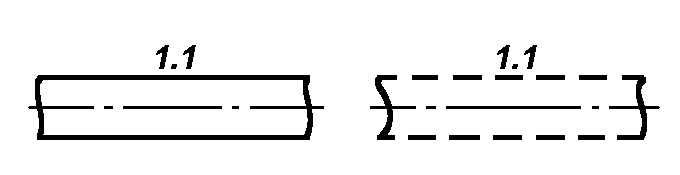 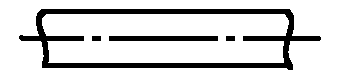 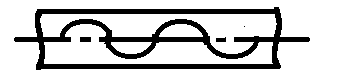 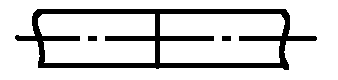 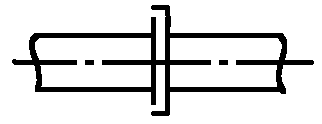 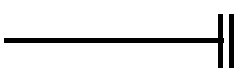 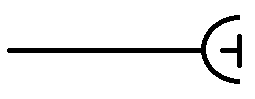 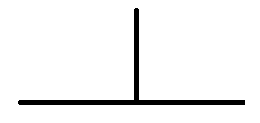 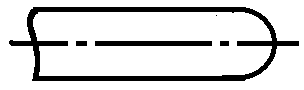 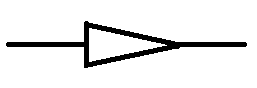 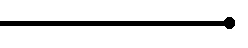 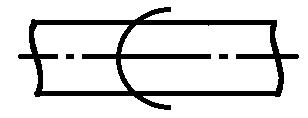 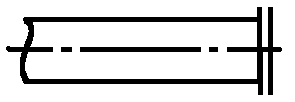 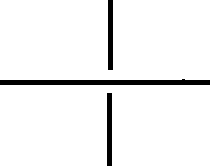 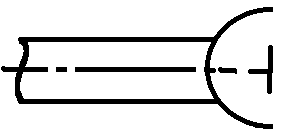 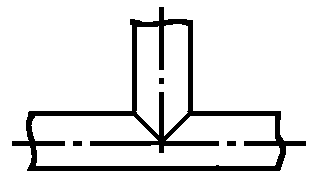 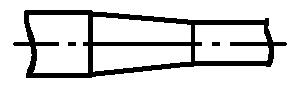 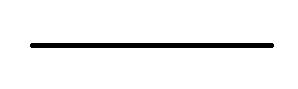 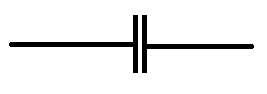 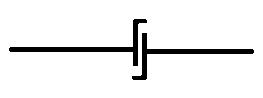 